Область профессиональной деятельности выпускников: Воспитатель в образовательных учреждениях (государственных, муниципальных, частных)Педагог:- в центре развития детей, в организации дополнительного образования, в детском доме, в дошкольной группе при гимназии, в специальной коррекционной образовательной организации, лечебно – профилактические учреждения для детейСпециалист в центре социальной защиты населенияПедагог – организатор в летнем оздоровительном лагере, в средней школеПедагог социальныйРуководитель физического воспитанияУчитель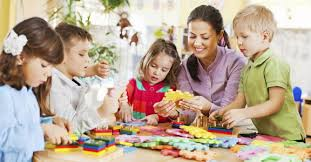 Специальность 44.02.01 «Дошкольное образование»Форма обучения: очная, заочнаяКвалификация: воспитательСрок обучения: на базе 9 классов – 3 года 10 месяцевна базе 11 классов – 3 года 10 месяцев (заочное отделение)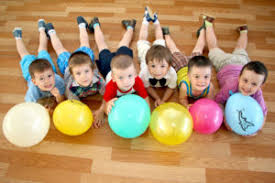          Выпускника ждут:Детский сад №69 З/п от 30000 р.;Детский сад №46 З/п от 30000 р.;«Социально-реабилитационный центр» З/п от 40000 р.